The Nativity of the Holy VirginRUSSIAN ORTHODOX GREEK CATHOLIC CHURCH1220 CRANE STREETMENLO PARK,  CALIFORNIA 94025(650)  326-5622 tserkov.org 4–е Воскресенье После Троицы – Свщм. Евсевия Самосатскаго – Глас 3Тропари и Кондаки после Малого Входа:Тропарь Воскресный Глас 3:Да веселится все небесное, / да радуется все земное, / ибо явил могущество руки Своей Господь: / попрал смертию смерть, / сделался первенцем из мертвых, / из чрева ада избавил нас / и даровал миру великую милость.Тропарь Храма Глас 4:Рождество Твоё, Богородица Дева, / радость возвестило всей вселенной, / ибо из Тебя воссияло Солнце правды, Христос Бог наш; / и, отменив проклятие, Он дал благословение, / и, упразднив смерть, даровал нам жизнь вечную.Тропарь Св. Евсевия Глас 4:
И нравом причастник, / и престолом наместник апостолом быв,/ деяние обрел еси, Богодухновенне, / в видения восход, / сего ради слово истины исправляя, / веры ради пострадал если даже до крове, / священномучениче Евсевие, / моли Христа Бога / спастися душам нашим.Кондак Воскресный Глас 3:Воскрес Ты в сей день из гроба, Милосердный / и вывел нас из врат смерти. / В сей день Адам ликует и радуется Ева, / а вместе с ними и пророки с патриархами воспевают непрестанно / божественную мощь власти Твоей.Кондак Св. Евсевия Глас 4:Благочестно во святительстве пожив/ и мучения путь прошед,/ идольския угасил еси жертвы, святителю Евсевие,/ но яко имеяй дерзновение ко Христу Богу,// моли спастися душам нашим.Кондак Храма Глас 4:Иоаким и Анна от поношения за бездетность / и Адам и Ева от тления смертного освободились / святым Твоим рождеством, Пречистая. / Его празднуют и люди Твои, / от осуждения за грехи избавленные, восклицая Тебе: / "Неплодная рождает Богородицу и Питательницу Жизни нашей!"Послание к Римлянам (6:8-23):18Освободившись же от греха, вы стали рабами праведности. 19Говорю по рассуждению человеческому, ради немощи плоти вашей. Как предавали вы члены ваши в рабы нечистоте и беззаконию на дела беззаконные, так ныне представьте члены ваши в рабы праведности на дела святые. 20Ибо, когда вы были рабами греха, тогда были свободны от праведности. 21Какой же плод вы имели тогда? Такие дела, каких ныне сами стыдитесь, потому что конец их - смерть. 22Но ныне, когда вы освободились от греха и стали рабами Богу, плод ваш есть святость, а конец - жизнь вечная. 23Ибо возмездие за грех - смерть, а дар Божий - жизнь вечная во Христе Иисусе, Господе нашем.Евангелие От Матфея (8:5-13):  5Когда же вошел Иисус в Капернаум, к Нему подошел сотник и просил Его: 6Господи! слуга мой лежит дома в расслаблении и жестоко страдает. 7Иисус говорит ему: Я приду и исцелю его. 8Сотник же, отвечая, сказал: Господи! я недостоин, чтобы Ты вошел под кров мой, но скажи только слово, и выздоровеет слуга мой; 9ибо я и подвластный человек, но, имея у себя в подчинении воинов, говорю одному: пойди, и идет; и другому: приди, и приходит; и слуге моему: сделай то, и делает. 10Услышав сие, Иисус удивился и сказал идущим за Ним: истинно говорю вам, и в Израиле не нашел Я такой веры. 11Говорю же вам, что многие придут с востока и запада и возлягут с Авраамом, Исааком и Иаковом в Царстве Небесном; 12а сыны царства извержены будут во тьму внешнюю: там будет плач и скрежет зубов. 13И сказал Иисус сотнику: иди, и, как ты веровал, да будет тебе. И выздоровел слуга его в тот час.Слово от Феофана Затворника: Какова вера сотника! Удивила Самого Господа. Сущность ее в том, что он исповедал Господа Богом всяческих, всемощным владыкою и повелителем всего сущего; потому-то и просил: только скажи слово и исцелеет отрок мой. Верую, что все Тебе подвластно и все слушается мановения Твоего. Такой же веры и от всех требовал Господь; такая же требуется и от нас. В ком есть такая вера, тот ни в чем не имеет недостатка и что ни попросит, все получает. Так обетовал Сам Господь. О, когда бы и нам попасть хоть на след такой веры! Но и она есть дар, и дара этого тоже надо просить и просить с верою. Будем же просить ее, по крайней мере с чувством нужды в ней, просить постоянно, притрудно, помогая в то же время раскрытию ее в нас соответственными размышлениями, а более всего покорностью заповедям Божиим.Объявления:Будет прямая трансляция Великой Вечерни в субботу (04-07) в 17:00Будет прямая трансляция Божественной Литургии на нашей странице в Фейсбуке в воскресенье (05-07) в 10:00 (и на вебсайте)Если вы хотите исповедоваться, позвоните или напишите и-мейл о. Андрею.Если вы знаете о ком-нибудь из наших прихожан, которые заболели, пожалуйста, дайте нам знать! У о. Андрея есть возможность причастить болящих.Будет трансляция Великой Вечерни в 18:00 в понедельник (06-07)Будет трансляция литургии в 9:00 во вторник (в честь Рождества Иоанна Крестителя)Будет прямая трансляция Великой Вечерни в 17:00 в субботу (11-07)Помолитесь, пожалуйста, за рабов божиих: Иерей Михаил, Иерей Сергий, Иерей Сергий, Иерей Роман, Иерей Василий, Григорий, Нина, Зоя (Бринер), Елизавета Матфеевна, Анна (Прокушкина), Михаил (Синкевич), Людмила Константиновна, Ираида (Лак), Георгий (Мардиньян), Анисия (Князик), Мария (Жальнина), Андрей, Елена, Эсфирь, Семён, Евгений, Иоанна, Владислав, Алла. Путешествующие: Махим, Екатерина, и Анастасия (Поляковы), Светлана (Рихтер), Мария (Жельвис).НЕ ПРОПУСТИТЕвозможность поддержать наш приход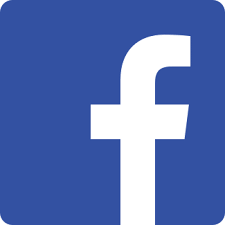 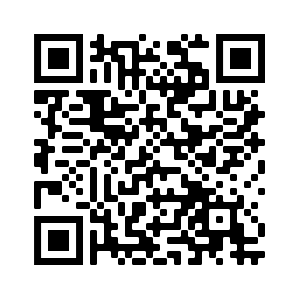 Ставьте лайки на Facebook! @Nativityoftheholyvirginorthodoxchurchmenlopark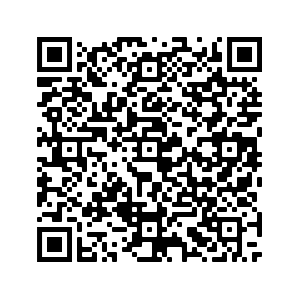 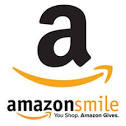 Поддержите нас с помощью Amazon Smile: ищите“The Nativity Of The Holy Virgin Russian Orthodox Greek Catholic Church”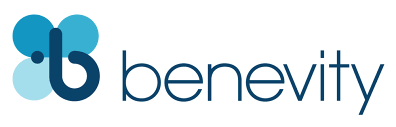 Ваша компания УДВОИТ каждое пожертвование при использовании Benevity!Fourth Week After Pentecost –– Hieromartyr Eusebius of Samosata –– Tone 3Tone 3 Troparion  (Resurrection)Let the heavens rejoice!/ Let the earth be glad!/ For the Lord has shown strength with His arm./ He has trampled down death by death./ He has become the first born of the dead./ He has delivered us from the depths of hell,/ and has granted to the world// great mercy.Tone 4  Troparion (Parish Troparion)Your Nativity, O Virgin, / Has proclaimed joy to the whole universe! / The Sun of Righteousness, Christ our God, / Has shone from You, O Theotokos! / By annulling the curse, / He bestowed a blessing. / By destroying death, He has granted us eternal Life.Tone 4   Troparion  (Eusebius)By sharing in the ways of the Apostles,/ you became a successor to their throne./ Through the practice of virtue, you found the way to divine contemplation,/ O inspired one of God;/ by teaching the word of truth without error,/ you defended the Faith even to the shedding of your blood. // Bishop and Martyr Eusebius, entreat Christ God to save our souls.Tone 3 Kontakion  (Resurrection)On this day Thou didst rise from the tomb, O Merciful One,/ leading us from the gates of death./ On this day Adam exults as Eve rejoices;/ with the Prophets and Patriarchs// they unceasingly praise the divine majesty of Thy power.Tone 4  Kontakion (Eusebius)You lived with devotion in the rank of bishop,/ and trod the path of martyrdom./ You extinguished the burnt offerings of idolaters,/ O holy Bishop Eusebius.// Since you have boldness before Christ, entreat Him that our souls may be saved! Tone 4   Kontakion (Parish Troparion)By Your Nativity, O Most Pure Virgin, / Joachim and Anna are freed from barrenness; / Adam and Eve, from the corruption of death. / And we, your people, freed from the guilt of sin, celebrate and sing to you: / The barren woman gives birth to the Theotokos, the nourisher of our life!Romans 6:18-23  (Epistle)18 And having been set free from sin, you became slaves of righteousness. 19 I speak in human terms because of the weakness of your flesh. For just as you presented your members as slaves of uncleanness, and of lawlessness leading to more lawlessness, so now present your members as slaves of righteousness for holiness. 20 For when you were slaves of sin, you were free in regard to righteousness. 21 What fruit did you have then in the things of which you are now ashamed? For the end of those things is death. 22 But now having been set free from sin, and having become slaves of God, you have your fruit to holiness, and the end, everlasting life. 23 For the wages of sin is death, but the gift of God is eternal life in Christ Jesus our Lord.Matthew 8:5-13 (Gospel)5 Now when Jesus had entered Capernaum, a centurion came to Him, pleading with Him, 6 saying, “Lord, my servant is lying at home paralyzed, dreadfully tormented.” 7 And Jesus said to him, “I will come and heal him.” 8 The centurion answered and said, “Lord, I am not worthy that You should come under my roof. But only speak a word, and my servant will be healed. 9 For I also am a man under authority, having soldiers under me. And I say to this one, ‘Go,’ and he goes; and to another, ‘Come,’ and he comes; and to my servant, ‘Do this,’ and he does it.” 10 When Jesus heard it, He marveled, and said to those who followed, “Assuredly, I say to you, I have not found such great faith, not even in Israel! 11 And I say to you that many will come from east and west, and sit down with Abraham, Isaac, and Jacob in the kingdom of heaven. 12 But the sons of the kingdom will be cast out into outer darkness. There will be weeping and gnashing of teeth.” 13 Then Jesus said to the centurion, “Go your way; and as you have believed, so let it be done for you.” And his servant was healed that same hour.On Saint Eusebius of Samosata – from OCA.org:. The Hieromartyr Eusebius, Bishop of Samosata, stood firmly for the Orthodox Confession of Faith proclaimed at the First Ecumenical Council at Nicea in the year 325. For this he underwent persecution by the Arians, being repeatedly deprived of his see and banished. The emperor Constantius (337-361), patron of the Arians, learned that Saint Eusebius kept a conciliar decree regarding the election of the Orthodox Archbishop Meletius to the See of Antioch. He commanded him to give up the decree. The saint boldly refused to do as ordered. The enraged emperor sent a message that if he did not give up the decree, then his right hand would be cut off. Saint Eusebius stretched out both hands to the emissary saying, “Cut them off, but I will not give up the Decree of the Council, which denounces the wickedness and iniquity of the Arians.” The emperor Constantius marveled at the audacity of the bishop, but did not harm him.During the reign of Julian the Apostate (361-363), even more difficult times ensued, and an open persecution against Christians began. Saint Eusebius, having concealed his identity, went about in the garb of a soldier across the whole of Syria, Phoenicia and Palestine, urging Christians to the Orthodox Faith. He established priests and deacons in desolated churches, and he consecrated bishops who renounced the Arian heresy. After Julian the Apostate’s death, he was succeeded by the pious emperor Jovian (363-364), during whose reign the persecutions stopped. Returning from exile, Saint Meletius (February 12) convened a local Council at Antioch in the year 379 on the advice of Saint Eusebius. Twenty-seven bishops participated, and it reaffirmed the Orthodox teaching of the First Ecumenical Council. The Arians signed the conciliar definition, fearing the steadfast defenders of Orthodoxy, the holy hierarchs Meletius, Eusebius and Pelagios, who had great influence with the emperor. After the death of Jovian the Arian Valentinian (364-378) came to power.The Orthodox were again subjected to persecution. Saint Meletius was banished to Armenia, Saint Pelagius to Arabia, and Saint Eusebius was condemned to exile in Thrace. Having received the imperial decree, Saint Eusebius left Samosata by night so as to prevent tumult among the people that esteemed him. Having learned of of the bishop’s departure, believers followed after him and with tears entreated him to return. The saint refused the entreaty of those who had come, saying that he had to obey the authorities. The saint urged his flock to hold firm to Orthodoxy, blessed them and set off to the place of exile. The Arian Eunomios became Bishop of Samosata, but the people did not accept the heretic. The Orthodox would not go to the church and avoided meeting with him. The heretical Arian perceived that it was impossible to attract the independent flock to him.The emperor Gracian (375-383) came upon the throne, and all the Orthodox hierarchs banished under the Arians were brought back from exile. Saint Eusebius also returned to Samosata and continued with the task of building up the Church. Together with Saint Meletius he supplied Orthodox hierarchs and clergy to Arian places. In the year 380 he arrived in the Arian city of Dolikhina to establish the Orthodox bishop Marinus there. An Arian woman threw a roof tile at the holy bishop’s head. As he lay dying, he asked her for wine and requested those around not to do her any harm. The body of Saint Eusebius was taken to Samosata and was buried by his flock. The saint’s nephew, Antiochus, succeeded him and the Samosata Church continued to confess the Orthodox Faith, firmly spread through the efforts of the holy Hieromartyr Eusebius.Announcements:Great Vespers will be livestreamed Saturday July 4th at 5 PMThere will be a livestream of the Divine Liturgy on our parish FaceBook page at 10 AM Sunday July 5th (and on our website).If you would like to have confession, please e-mail or call Fr Andrew. If you know of anyone who has fallen ill, please let Fr Andrew know. He is able to commune sick people during this time.There will be a livestream of Great Vespers on Monday July 6th at 6 PMLiturgy for the Nativity of John the Baptist will be livestreamed at 9 AM on Tuesday (07-07)Great Vespers will be livestreamed at 5 PM on 07-11Please pray for the servants of God: Priest Michael, Priest Sergei, Priest Sergei, Priest Roman, Priest Basil, Gregory, Zoya (Bryner), Elizaveta Matfeevna, Anna (Prokushkina), Michael (Sinkewitsch), Ludmila Konstantinovna, Eroeda (Luck), Georgiy (Merdinian), Anisia (Knyazik), Maria (Zhalnina), Andrei, Elena, Esther, Simon, Eugene, Ioanna, Vladislav, Alla. Traveling: Maxim, Ekaterina, and Anastasia (Polyakov), Svetlana (Richter), Maria (Jelvis).STAY CONNECTEDsupport our parishLike us on Facebook! @NativityoftheholyvirginorthodoxchurchmenloparkSupport us by using Amazon Smile: search“The Nativity Of The Holy Virgin Russian Orthodox Greek Catholic Church”DOUBLE the impact of your donation through workplace donation matching with Benevity!